Registračné číslo:____________Vec: Žiadosť o zrušenie registrácie v SK MTP	Podľa § 63b ods.1 písm. a) zákona NR SR č. 578/2004 Z.z. žiadam o zrušenie registrácie z dôvodu ukončenia pracovného pomeru alebo pracovnej pozície.Prílohou žiadosti musí byť:Originál alebo overená kópia potvrdenia od zamestnávateľa o ukončení pracovného pomeru alebo pracovnej pozície (napr. dohoda o skončení pracovného pomeru alebo potvrdenie o preradení s dátumom ukončenia príslušnej pracovnej pozície).Poučenie: V zmysle § 63 ods. 8 zákona  je zdravotnícky pracovník povinný predložiť originál alebo osvedčené kópie dokladov rozhodujúcich pre zrušenie registrácie. V prípade, ak nám bude doručená len kópia rozhodujúceho dokladu, nebude Vaša žiadosť akceptovaná.      Zároveň Vás upozorňujeme, že je vašou zákonnou povinnosťou mať uhradené všetky poplatky voči našej spoločnosti, ktoré Vám vznikli počas celej registrácie až do dňa jej zrušenia. Pre urýchlenie vybavenia Vašej žiadosti Vás žiadame o uvedenie správnych kontaktných údajov (adresa/telefónne číslo/e-mail).Zrušením registrácie zároveň žiadam o vyčiarknutie zo zoznamu členov (voľbu označte krížikom).Zrušenie členstva:    Áno           Nie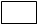 Dátum ........................................   	      Podpis ..................................................Titul, meno, priezviskoTrvalé bydlisko /ulica, číslo, mesto, PSČ /Kontaktná adresa  /ulica, číslo, mesto, PSČ /Telefónne číslo/e-mail